В соответствии с п. 5 Правил предоставления коммунальных услуг, утвержденных постановлением Правительства Российской Федерации от 06.05.2011 № 354 «О предоставлении коммунальных услуг собственникам и пользователям помещений в многоквартирных домах и жилых домов», с учетом погодных условийП О С Т А Н О В Л Я Ю:Установить дату окончания отопительного периода 2023-2024 гг. на территории города Киржач 15 мая 2024 года. В общеобразовательных и дошкольных учреждениях всех видов, имеющих индивидуальное отопление, согласно приказу начальника управления образования администрации Киржачского района.Постановление администрации города Киржач Киржачского района от 02.05.2024 № 405 «Об окончании отопительного периода 2023-2024 гг. на территории города Киржач» отменить.Контроль за исполнением настоящего постановления оставляю за собой.Настоящее постановление вступает в силу со дня официального опубликования (обнародования).Временно исполняющий полномочия главы администрацииМ.Н. Мошкова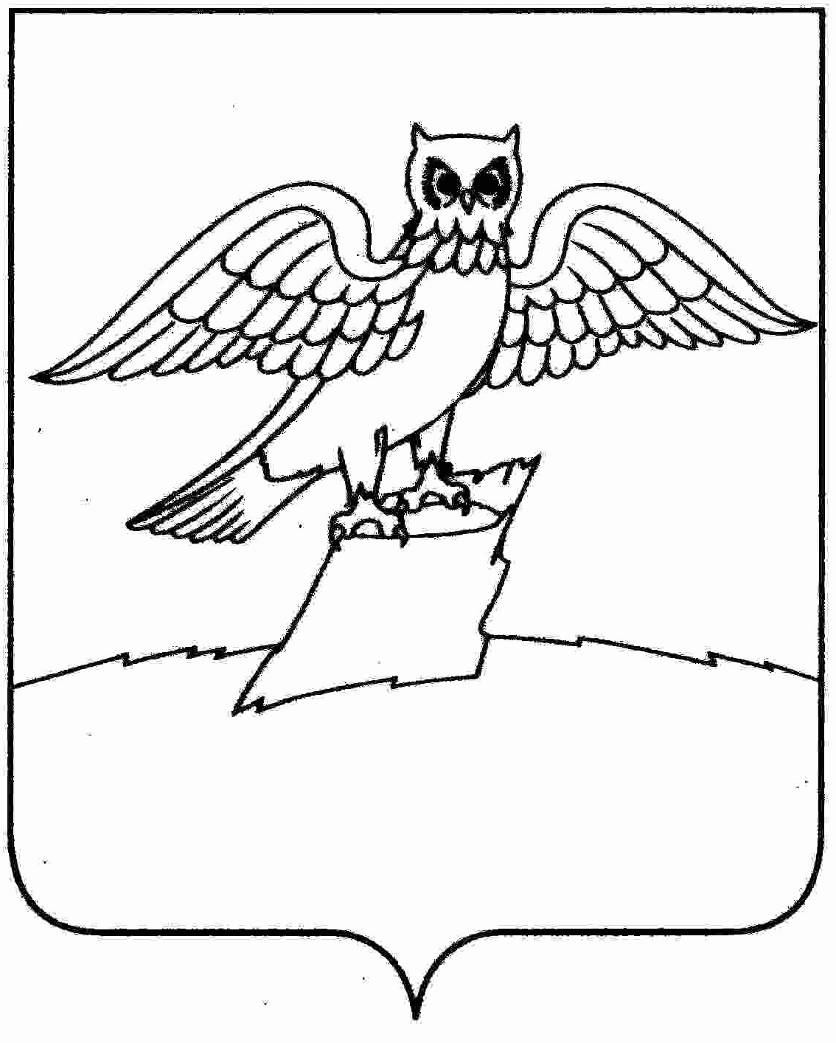 АДМИНИСТРАЦИЯ ГОРОДА КИРЖАЧКИРЖАЧСКОГО РАЙОНАП О С Т А Н О В Л Е Н И ЕАДМИНИСТРАЦИЯ ГОРОДА КИРЖАЧКИРЖАЧСКОГО РАЙОНАП О С Т А Н О В Л Е Н И ЕАДМИНИСТРАЦИЯ ГОРОДА КИРЖАЧКИРЖАЧСКОГО РАЙОНАП О С Т А Н О В Л Е Н И Е06.05.202406.05.202406.05.2024№  410Об окончании отопительного периода 2023-2024 гг. на территории города Киржач